                                 Bestuursvergadering TTC De Pinte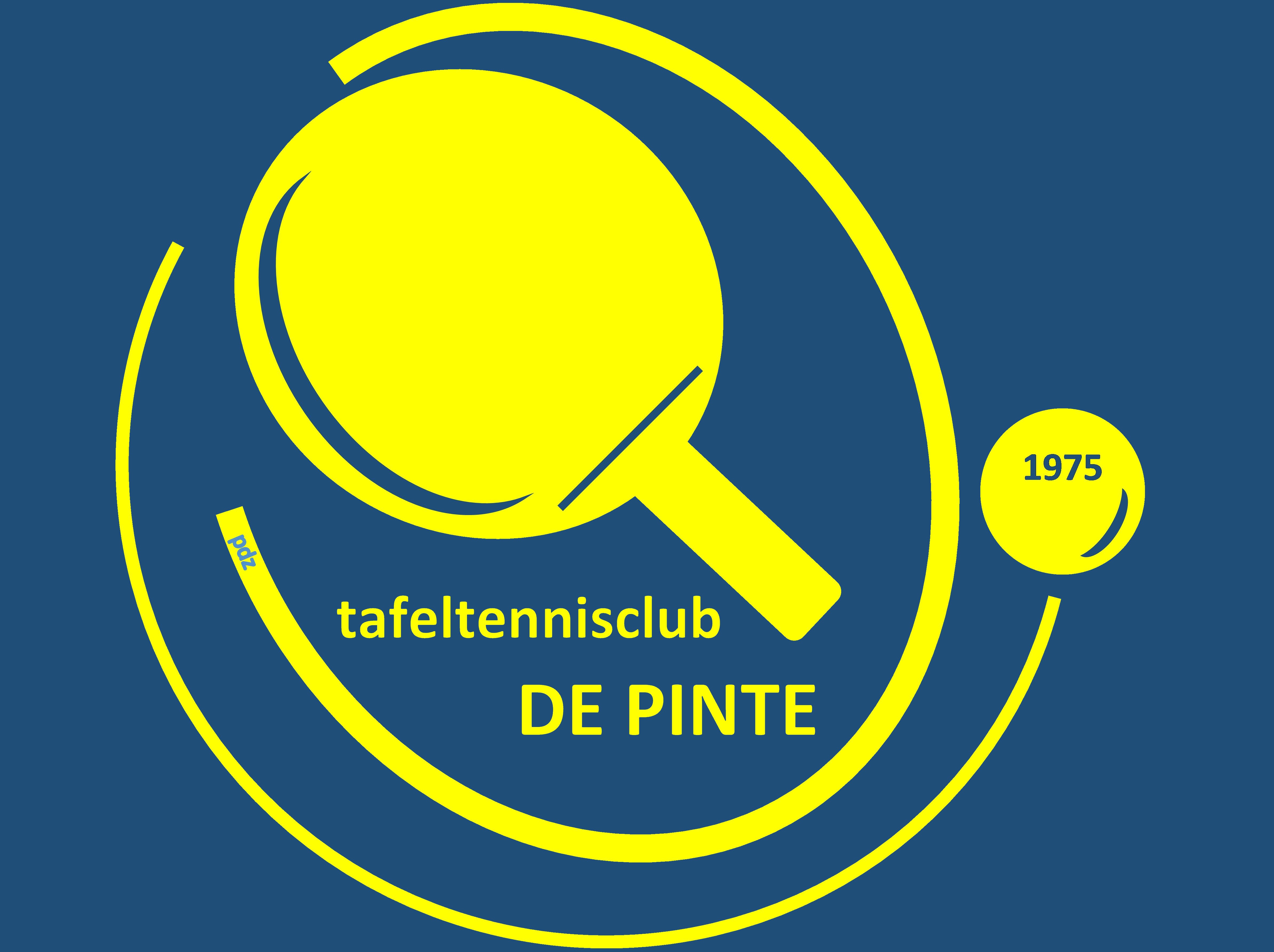 1. Te onthoudenVolgorde verkoop tafels:  We hebben geen tafel meer. Volgorde kandidaten: Jan, Steven, Tyrone.Robot met doos 50 balletjes in leen.Pingflash voor elke manche Keizertornooi + voorlopige ranking steeds meegevenOok Pingflash versturen 2de helft juli voor aankondiging/reminder feestweekend 19/9.  JanGeïnteresseerde speler die enkel op zaterdag wil komen. Hier maken we geen onderscheid hoe vaak ze willen trainen of niet. Tarieven na nieuwjaar: 70 competitie, 50 jeugd & recreanten. Sociaal tarief: 30 euro na persoonlijk gesprek over motivatie.Geen verhuur tafels voor buiten gebruik OCPCompetitieballen :  switch naar oranje ballen herbekijken eind seizoen als witte trainingsballen op zijn. Pingpong Blije school: 1u te weinig, minimaal sessie van 2u voorzien. Flyers voorzien!We nodigen mensen van Sepak Takraw uit voor ons eetfestijn, Felix stuurt datum doorRecreant-reserves krijgen één competitie-truitje (Luc, Ria, …)Benny maakt een voorstel voor documentje met vaste agenda + to-do’s + checklist zaal/verzekeringen. Daarbij wordt ook gezet dat we Jörg uitnodigen op de 1ste vergadering van het seizoen, om samen te overlopen wat er in de loop van het seizoen aangepast dient te worden. En ook op de nieuwjaarsvergadering. Johan nodigt uit.Zaterdagmatchen in combinatie met vakanties in oog houden voor kalendervergadering. Roland.We organiseren wijnproeverij maart - april 2021.2. Overlopen verslag vorige vergaderingRobots staan nu bij Johan (gehaald in OCP). Indien trainingen hervat worden, brengt Johan ze terug naar het OCP.Aandacht voor ballenverbruik tijdens de training. Bram en Mario worden hierover aangesproken. Benny doet dit in begin nieuw seizoen.Aankoop nieuwe TT tafels: Killypong zal leveren in augustus.Johan doet aanzet voor bedanking vrijwilligers op clubfeestJan stuurt Pingflash met link naar gekuiste versie van presentatie AV3. Vastleggen vergaderingen volgend seizoen6 augustus: Bij Jan3 september: Bij Bart1 oktober: Bij Roland29 oktober: Bij Steven26 november: Bij Johan7 januari: Bij Rudy4 februari: Bij Benny4 maart: Bij David1 april: Bij Felix6 mei: Bij Jan3 juni: Bij Bart4. Heropstart trainingen juni en juli + praktische organisatie hiervanBerichtgeving vanuit de sportdienst was onduidelijk: aanvankelijk werd gesteld dat de zaal opnieuw open kon vanaf 8 juni en in juli ook zou open zijn. Dit bericht werd gisteren gedeeltelijk herroepen mbt de opening van de zaal in juli.Beslissing: we openen de zaal vanaf 16/06 en doen door in juli als de gemeente dit toelaatWe zetten hiervoor een reservatiesysteem op via Google Forms (actie Benny). We verwachten engagement van de leden die zich inschrijven via Google Forms.Zaalverantwoordelijke moet mondmasker aanhebben. Leden die tafels opzetten moeten dat met mondmasker en handschoenen doen. We kopen als club wegwerphandschoenen, ontsmettingsgel, ontsmettingsspray, doekjes (actie Bart).Jan stuurt Pingflash ivm trainingen in juni en juli:Link Google Forms insluiten + aangeven dat trainingen pas doorgaan bij voldoende ingeschrevenen. We evalueren bij start 16/06 en einde juni of we ermee doorgaan.Maximum aantal deelnemers per training is 20Club voorziet in zaalwachter, alcoholgel en wegwerphandschoenenVraag om mondmaskers mee te nemenAffiche richtlijnen VTTL, gouden regels en richtlijnen voor ouders van gemeente worden meegestuurd.Beurtrolsysteem zaalverantwoordelijke:16/06: Johan (+ Bart neemt aankopen ihkv corona mee)23/06: Rudy30/06: Felix5. Overlopen resultaten enquêteJan overloopt belangrijkste resultaten in presentatie. Deze wordt nog aangevuld en later doorgestuurd.6. Samenstelling ploegen volgend seizoenJeugdploeg: We schrijven 1 ploeg in (gemiddelde opstelling: E6, NG, NGBenny neemt contact op met Björn ivm leeftijdsgrens -12-jarigen competitie7. ArchiefRoland houdt grote kuis in zijn archief van vele jaren. 10 klasseurs staan in de aanbiedingVuistregels ivm bewaren: Sportieve info van eigen ploegen bewaren we, van andere ploegen verwijderen weBriefwisseling met PC en gemeente hoeven niet bewaardInfo die interessant is voor bv. 50-jarig bestaan bewaren weRoland doet een eerste schifting en brengt het overblijvend deel van het archief mee naar de volgende bestuursvergadering8. Brief einde seizoenNieuw logo op briefJan past brief aan en stuurt ter nazicht door aan andere bestuursleden9. GaragetornooiLaatste vergadering geannuleerd vanwege coronaWerkgroep komt opnieuw samen op 1 juli bij RudyAfspraken ivm communicatie worden ook dan gemaakt (flyers, “ge zijt van De Pinte”, …)10. Clubfeest/eetfestijnClubfeest:Kick offvergadering met werkgroep is doorgegaan medio februariFormule: gaat enkel ’s avonds door; we bestellen vlees bij traiteur en bakken zelfBenny en Rudy trekken dit verder. Benny stuurt uitnodiging naar werkgroepledenEetfestijn:Steven roept werkgroep samen om voorbereidingen te starten11. VariaMakro:We hebben reeds 290 euro tegoed op de Makro-account van onze verenigingMoet gespendeerd worden vóór 31/10Zeker te gebruiken voor het clubfeestBar OCP zal volgend seizoen opnieuw uitgebaat worden door BBC. Eenmaal per jaar kunnen we eigen bar houden, maar drank dient afgenomen te worden via BBC (met marktconforme prijzen).Aankoop competitieballen en eventueel trainingsballen (we hebben nog 2 dozen) is nodig. Bart neemt actie en koopt bij goedkoopste leverancier (al dan niet online).Datum11/06/2020PlaatsZoomAanwezigBenny, Roland, Jan, Rudy, Steven, Johan, Bart en FelixVerontschuldigdDavidNotulistJanA-ploegB-ploegC-ploegD-ploegE-ploegF-ploegPiet50Steven100Koen50Kevin100Karel50Roger50Jo50Kris100Mich50Benny100Felix50Diederik50Tim50Rudy100Frederik100An50Frank50Thierry100Jan100Bart50Ruben100Nico50Johan25Willem50Klaas100Philippe100Hendrik100Tars50Tyrone100Jeroen25Michiel100Koenraad50Jorg50Wim100Xander50David100Pieter-Jan50Mattis25Loic25Jelle25Victor25Arthur25Jonas25